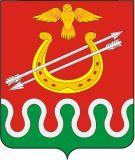 АДМИНИСТРАЦИЯ БОЛЬШЕКОСУЛЬСКОГО СЕЛЬСОВЕТАБОГОТОЛЬСКОГО РАЙОНАКРАСНОЯРСКОГО КРАЯПОСТАНОВЛЕНИЕОт 12.10.2016 г.                       с. Большая Косуль                                     № 67Об изменении разрешенного использования земельного участка по адресу: Красноярский край, Боготольский район, с. Большая Косуль, ул. 50 лет Октября, 7-2.     На основании ст.5 Закона Красноярского края от 04.12.2008 № 7- 2542 «О регулировании земельных отношений в Красноярском крае», ст. 36 Земельного кодекса, руководствуясь  Уставом  Администрации Большекосульского сельсовета, ПОСТАНОВЛЯЮ: Изменить разрешенное использование земельного участка с « для ведения личного подсобного хозяйства», местоположение установлено относительно ориентира, расположенного в границах участка. Почтовый адрес ориентира: Красноярский край, Боготольский район, с. Большая Косуль, ул. 50 лет Октября, 7-2, с кадастровым номером 24:06:2901006:41, площадью 1000 кв.м., на «земля блокированной застройки»Принятое постановление довести до сведения всех заинтересованных организаций.Постановление вступает в силу со дня подписания.И.о.Главы Большекосульского сельсовета                                    И.С.Симон.